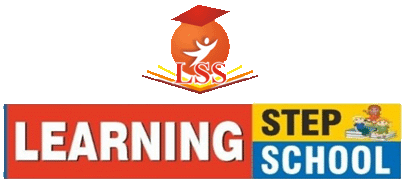 Indian ConstitutionCh-1 – Constitution Why and How?Ch-2 – Right to the Indian Constitution.Ch -3 – Election and Representation. Ch- 4 – Executive.Political TheoryCh –11 - Political Theory – Introduction. Ch –12- Freedom.Ch- 13 –Equality.Ch- 14 - Social Justice.EnglishLiterature:- Hornbill:-  1.The portrait of a lady         *  A paragraph (poem)    2. We’re not afraid to die…         If we can all be together    3. Discovering Tut : The saga Continues         The Laburnum Top (Poem)     4. The Ailing Planet : The Green movement’s role.     5. The Browning Version                     *  Childhood (Poem)Snapshots:- 1. The summer of beautiful white horse.                       2. The address                       3. Rang’s marriage                       4. Albert Einstein at school                       5. Mother’s Day                       6. The Tale of Melon CityLanguage:-  Reading :- Unseen PassageWriting :-1. Description of an event or incident, or a process based on hints.2. An article, a report, a speech.3. Letter writingGrammar :- Determiners, Tenses and Modals.HistoryCh- 1 to 4.Hindiवितान & पाठ – 1 और 2 आरोह (गद्य खंड) – पाठ – 1 से 4 आरोह (पद्य खंड) – पाठ – 1 से 4अपठित गद्यांशरचनात्मक तथा व्यावहारिक लेखन –निबंध, कार्यालयी पत्र, प्रिंट माध्यम के फीचर, प्रतिवेदन / लेखनDrawingCh – 1 to 3.Practical.Indian ConstitutionCh- 4 - Executive Ch-5 – LegeslatureCh-6 – JudiciaryCh-7 – FederalismCh-8 – Local GovernmentPolitical TheoryCh- 15 -RightsCh- 16- CitizenshipCh- 17 -NationalismCh- 18 -SecularismEnglishLiterature:- Hornbill:-  1.The portrait of a lady         *  A paragraph (poem)    2. We’re not afraid to die…         If we can all be together    3. Discovering Tut : The saga Continues         The Laburnum Top (Poem)Snapshots:- 1. The summer of beautiful white horse.                       2. The address                       3. Rang’s marriage                       4. Albert Einstein at schoolLanguage:-  Reading :- Unseen PassageWriting :-1. Description of an event or incident, or a process based on hints.2. An article, a report, a speech.3. Letter writingGrammar :- Determiners and Modals.HistoryCh- 5 to 9.Hindiवितान & पाठ – 3 और 4आरोह (गद्य खंड) – पाठ – 5 से 8 आरोह (पद्य खंड) – पाठ – 5 से 8अपठित गद्यांशरचनात्मक तथा व्यावहारिक लेखन –निबंध, कार्यालयी पत्र, प्रिंट माध्यम के फीचर, प्रतिवेदन / लेखनDrawingCh – 4 to 6PracticalIndian ConstitutionCh-8 – Local GovernmentCh- 9 – Constitution as a Living DocumentCh -10 – The Philosophy of the Constitution.Political TheoryCh- 17 -NationalismCh- 18 -SecularismCh – 19 -PeaceCh – 20 -DevelopmentEnglishLiterature:- Hornbill:-  1. Landscape of the soul.                   2. The Adventure                   3. Silk Road                    4. The Ailing Planet : The Green movement’s role.     5. The Browning Version                     *  Childhood (Poem)Snapshots: 1. The Ghat of the only world                       2. Birth                        4. Albert Einstein at school                       5. Mother’s Day                       6. The Tale of Melon CityLanguage:-  Reading :- Unseen PassageWriting :-1. Description of an event or incident, or a process based on hints.2. An article, a report, a speech.3. Letter writingGrammar :- Determiners, Tenses and Modals.HistoryCh- 8 to 11.Hindiवितान & पाठ – 4 और 5आरोह (गद्य खंड) – पाठ – 7 से 10 आरोह (पद्य खंड) – पाठ – 7 से 10अपठित गद्यांशरचनात्मक तथा व्यावहारिक लेखन –निबंध, कार्यालयी पत्र, प्रिंट माध्यम के फीचर, प्रतिवेदन / लेखनDrawingCh –  6 to 8PracticalIndian ConstitutionCh-1 – Constitution Why and How?Ch-2 – Right to the Indian Constitution.Ch -3 – Election and Representation. Ch- 4 – ExecutiveCh-5 – LegeslatureCh-6 – JudiciaryCh-7 – FederalismCh-8 – Local GovernmentCh- 9 – Constitution as a Living DocumentCh -10 – The Philosophy of the Constitution.Political TheoryCh –11 - Political Theory - Introduction Ch – 12- FreedomCh- 13 -EqualityCh- 14 - Social JusticeCh- 15 -RightsCh- 16- CitizenshipCh- 17 -NationalismCh- 18 -SecularismCh – 19 -PeaceCh – 20 -DevelopmentEnglishLiterature:- Hornbill:-  1.The portrait of a lady         *  A paragraph (poem)    2. We’re not afraid to die…         If we can all be together    3. Discovering Tut : The saga Continues         The Laburnum Top (Poem)     4. The Ailing Planet : The Green movement’s role.     5. The Browning Version                     *  Childhood (Poem)                   6. Landscape of the soul.                   8. The Adventure                   9. Silk RoadSnapshots:- 1. The summer of beautiful white horse.                       2. The address                       3. Rang’s marriage                       4. Albert Einstein at school                       5. Mother’s Day                       6. The Tale of Melon City                       7. The Ghat of the only world                       8. BirthLanguage:-  Reading :- Unseen PassageWriting :-1. Description of an event or incident, or a process based on hints.2. An article, a report, a speech.3. Letter writingGrammar :- Determiners, Tenses and Modals.HistoryCh- 1 to 11.Hindiवितान & पाठ – 1 से 5आरोह (गद्य खंड) – पाठ – 1 से 10 आरोह (पद्य खंड) – पाठ – 1 से 10अपठित गद्यांशरचनात्मक तथा व्यावहारिक लेखन –निबंध, कार्यालयी पत्र, प्रिंट माध्यम के फीचर, प्रतिवेदन / लेखनDrawingCh – 1 to 8Practical